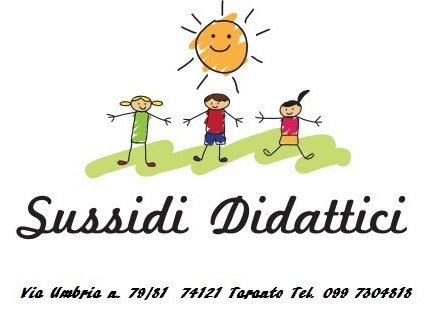 SUSSIDI DIDATTICI S.r.l. &GRUPPO EDITORIALE RAFFAELLO E CELTIC PUBLISHINGINVITAI docenti di lingua inglese nella scuola primariaAl corso di formazione:“L'inglese come lingua veicolare : teach, create and learn together”Teacher trainerElizabeth EvansTaranto – “Istituto Maria Ausiliatrice”Via Umbria, 16221 Marzo 2018dalle ore 16,30 alle ore 18,30COSTO: €. 10,00Modalità: 	workshop di 2 oreObiettivi del corso:    	In questo workshop verranno esplorati metodo e tecniche per creare le condizioni ottimali dell'apprendimento della lingua inglese nelle 5 classi della Scuola Primaria. Saranno presentati strumenti pratici per lo sviluppo di lezioni attraverso la metodologia CLIL , la didattica per competenze e lo storytelling.	L'incontro prevede un  lavoro sulla progettazione didattica e la conseguente ideazione di una lezione su misura della classe: saranno presentate tecniche e strategie di insegnamento della lingua inglese tramite storie, giochi, simulazione , schede di riflessione grammaticale, attività di problem solving, creatività grafica e musicale.	Particolare spazio sarà dedicato alla creazione di lapbook.Keywords:	Didattica per competenze - CLIL - problem solving - creativity approach - lapbook - arts and craft - cooperative learning - storytelling.Per motivi organizzativi e considerando che il corso è a numero chiuso per 50 insegnanti , sarà gradita conferma dell’iscrizione tramite e-mail all’indirizzo: infosussidididattici@libero.it o telefonicamente al numero 099.7304818 – Sig.ra Caroppi 349.7536225 – Sig.ra Morelli 338.4258263. Elizabeth Evans: Scozzese di nascita, italiana di adozione, Elizabeth Evans è insegnante di Inglese da oltre 25 anni con esperienza nelle scuole di ogni ordine e grado.Teacher Trainer e autrice per Celic Publishing da oltre 15 anni, è ormai punto di riferimento per la didattica della lingua inglese per le insegnanti di tutta Italia. I suoi ultimi progetti didattici riguardano la metodologia CLIL, il Project-Based Learning e il Creativity Approach.		